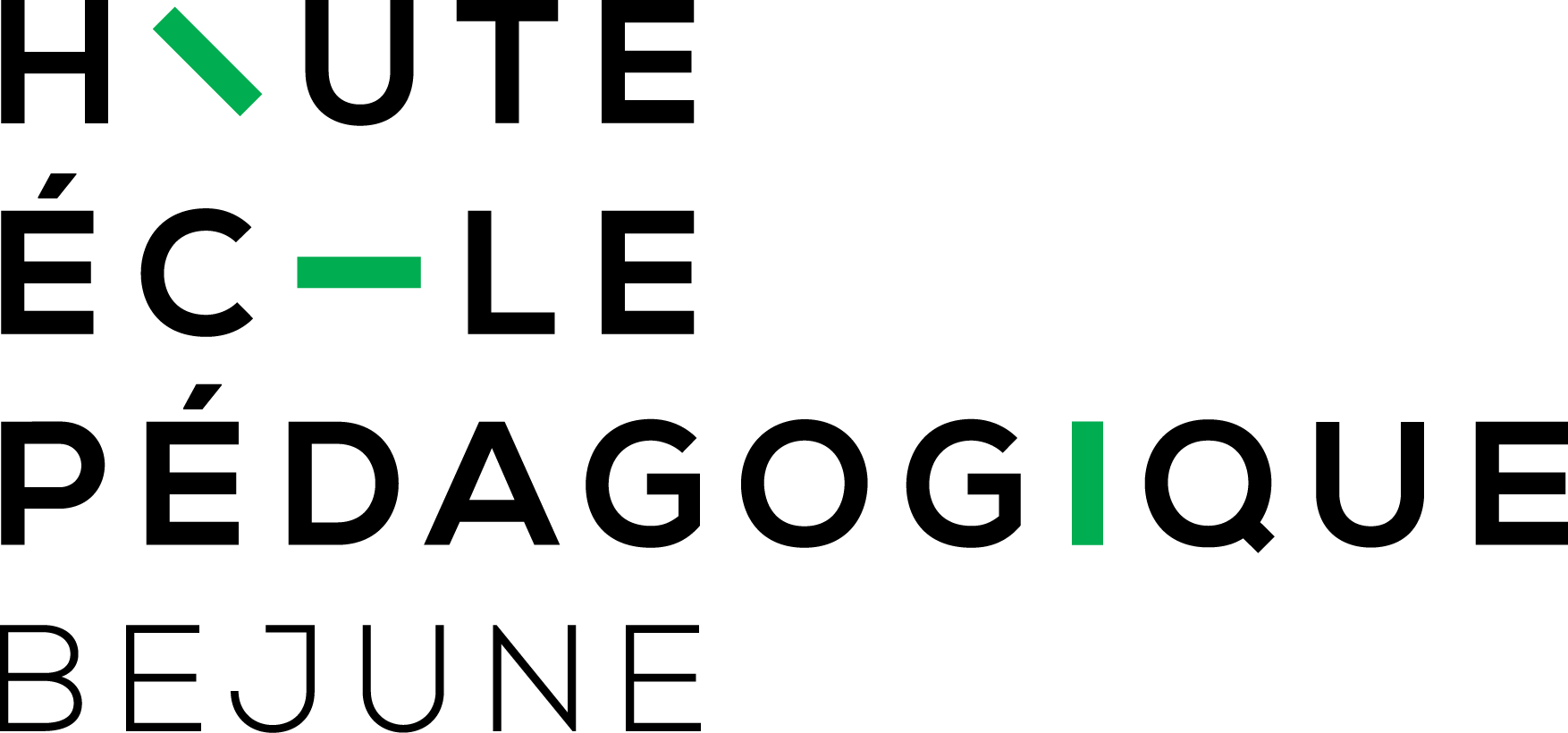 Se connecter aux différents WiFi de la HEP-BEJUNEObjectifs du document	                                                                 1Domaine d’application	                                                                 1Préambule	                                                                                        2HEP-Interne (personnel HEP)                                                             2Durée de validité                                                     	       2Eduroam (WiFi diffusé dans les institutions abonnées à Eduroam)    3Préambule	                                                                            3Paramètres généraux de configuration pour eduroam            3Paramètres spécifiques	                                                     45.3.1.	Android                                                                           4FREEWIFI.NE (personnes externes à la HEP)	                              5Procédure de première connexion à FREEWIFI.NE	       5Procédure pour les connexions suivantes             	       7Que faire en cas de perte du code reçu par SMS ?	       7Objectifs du documentCe document décrit la façon de se connecter aux différents WiFi diffusés sur les sites de la HEP-BEJUNE.Domaine d’applicationCe document s’applique à l’ensemble du personnel, des étudiant·e·s et des personnes externes à l’institution en visite dans les locaux de la HEP-BEJUNE.PréambuleLa HEP-BEJUNE est dotée de trois accès WiFi.· Un accès nommé HEP-Interne qui est disponible pour les personnes disposant d’un compte HEP-BEJUNE.· Un accès nommé Eduroam qui permet la connexion au WiFi dans les locaux de la HEP mais également dans la majorité des universités de hautes écoles en Europe.· Un accès nommé FREEWIFI.NE qui est dédié aux utilisatrices et utilisateurs externes à la HEP.Pour ces trois accès, la connexion est possible via la majeure partie des appareils (ordinateur portable, Net-PC, tablette tactile, Smartphone).HEP-Interne (personnel HEP)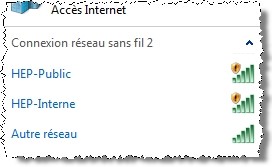 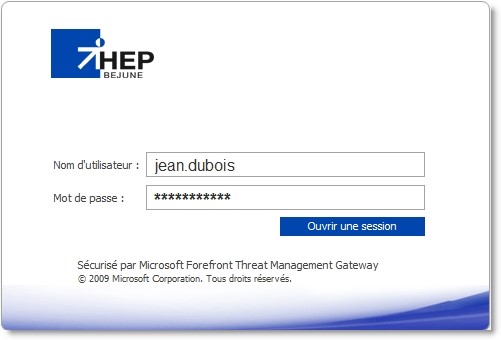 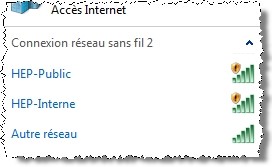 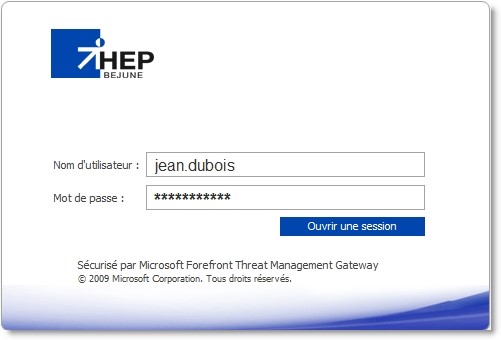 Durée de validitéLa validité du jeton de connexion a une durée de 30 jours. Passé ce délai, la procédure d’authentification doit être reconduite.Eduroam (diffusé dans les institutions abonnées à Eduroam)Préambule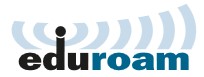 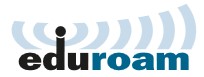 EduRoam, qui signifie Education Roaming, permet aux collaborateurs et étudiants de la Haute Ecole Pédagogique - BEJUNE d'accéder gratuitement à Internet depuis les autres institutions participantes, en utilisant leur identifiant @hep-bejune.ch (le même que celui utilisé pour la messagerie). Ce service est offert dans de nombreuses universités et centres de recherche en Suisse, en Europe et dans le monde.Plus 	Site Switch : http://www.switch.ch/fr/connect/features/eduroam/ d'informations :	Site d'eduroam : http://www.eduroam.orgParamètres généraux de configuration pour eduroam(configuration manuelle; Android (voir ci-dessous), Windows 10)Protocole de sécurité :	WPA2 EntrepriseType de chiffrement :	AESMéthode d'authentification :	PEAPProtocole d'authentification (phase 2) :Identifiant (=identifiant@hep-bejune.ch)	prenom.nom@hep-bejune.chMot de passe	Mot de passe habituel HEP-BEJUNEParamètres spécifiques5.3.1. AndroidLes appareils fonctionnant avec le système d’exploitation Android nécessitent un paramétrage particulier. L’authentification Phase 2 doit utiliser le protocole « MSCHAPV2 » (voir copie d’écran ci-après). Les autres paramètres sont ceux mentionnés ci-dessus.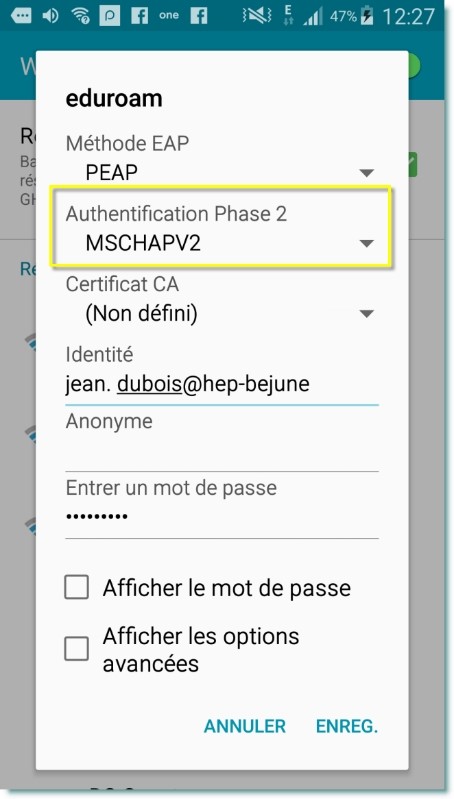 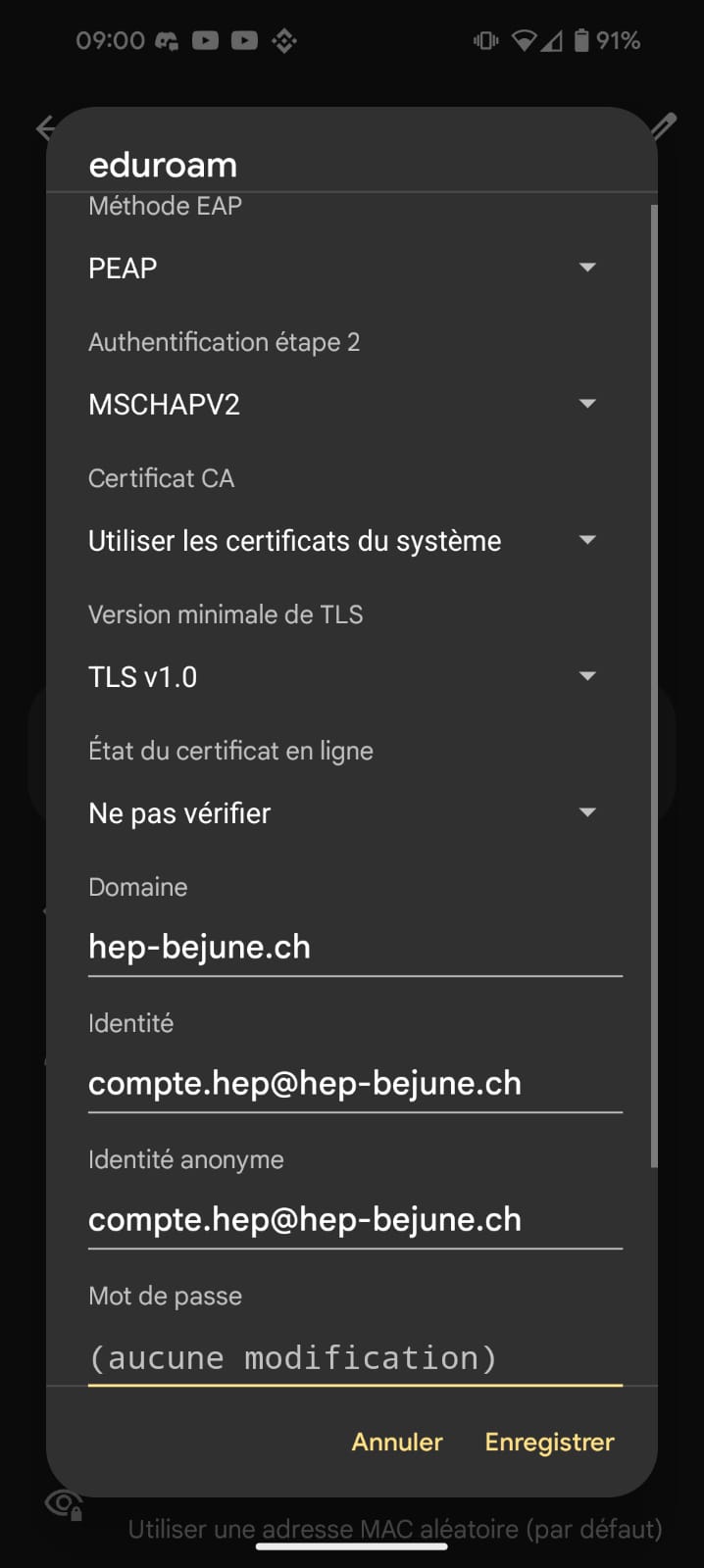 	Jusqu’à Android 13	Android 14 et +FREEWIFI.NE (personnes externes à la HEP)Ce réseau est celui à utiliser si vous ne disposez pas de compte informatique HEP-BEJUNE.FREEWIFI.NE est donc recommandé pour les personnes externes à l’institution.Le nom du réseau à changé depuis 2023. Anciennement, le réseau s’appelait « NEMO ». 
Les configurations restent identiques.Le processus d’authentification se fait via SMS et fonctionne également avec les numéros des opérateurs étrangers.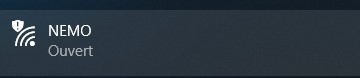 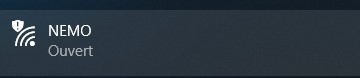 Procédure de première connexion à FREEWIFI.NEChoisir FREEWIFI.NE dans les WiFi proposésOuvrir une page dans votre navigateur Internet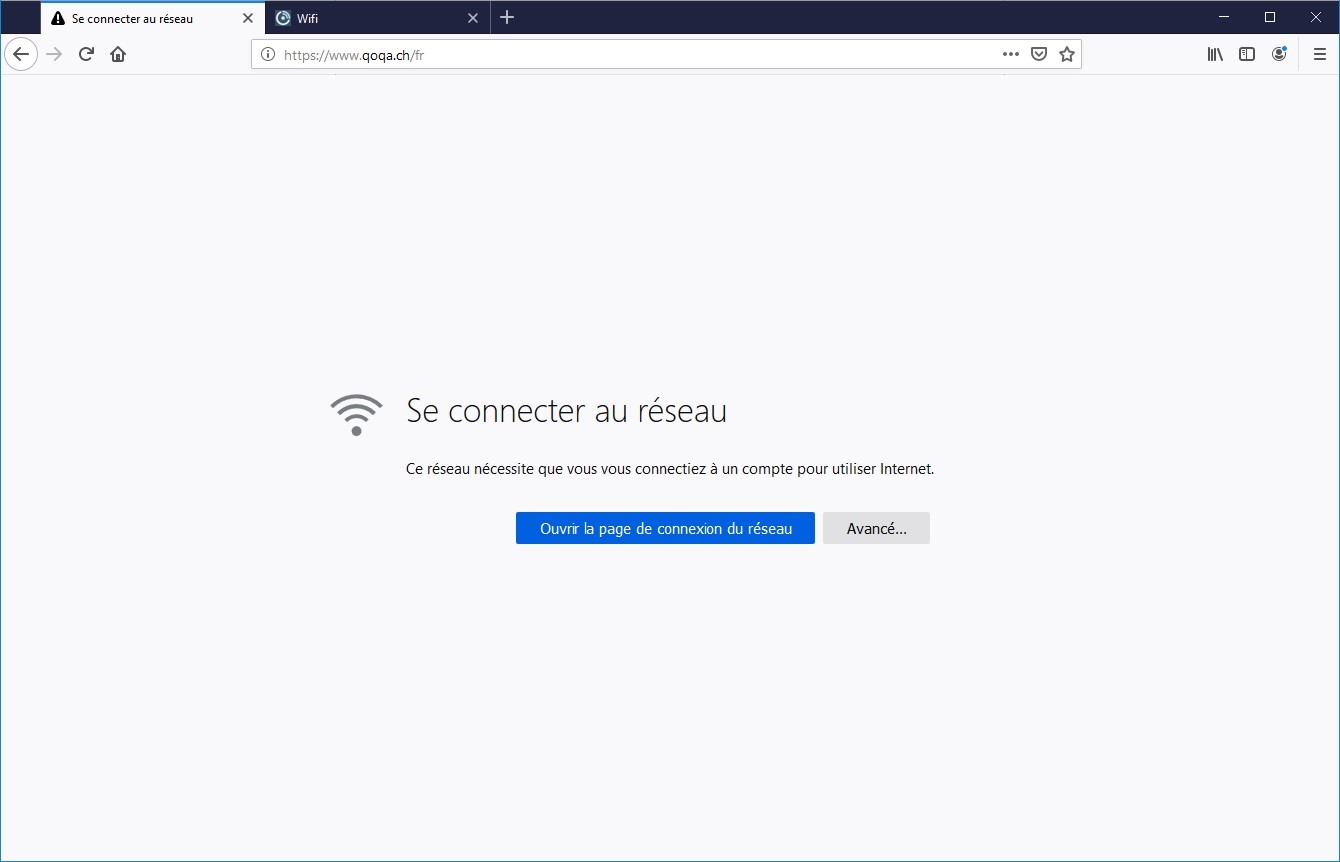 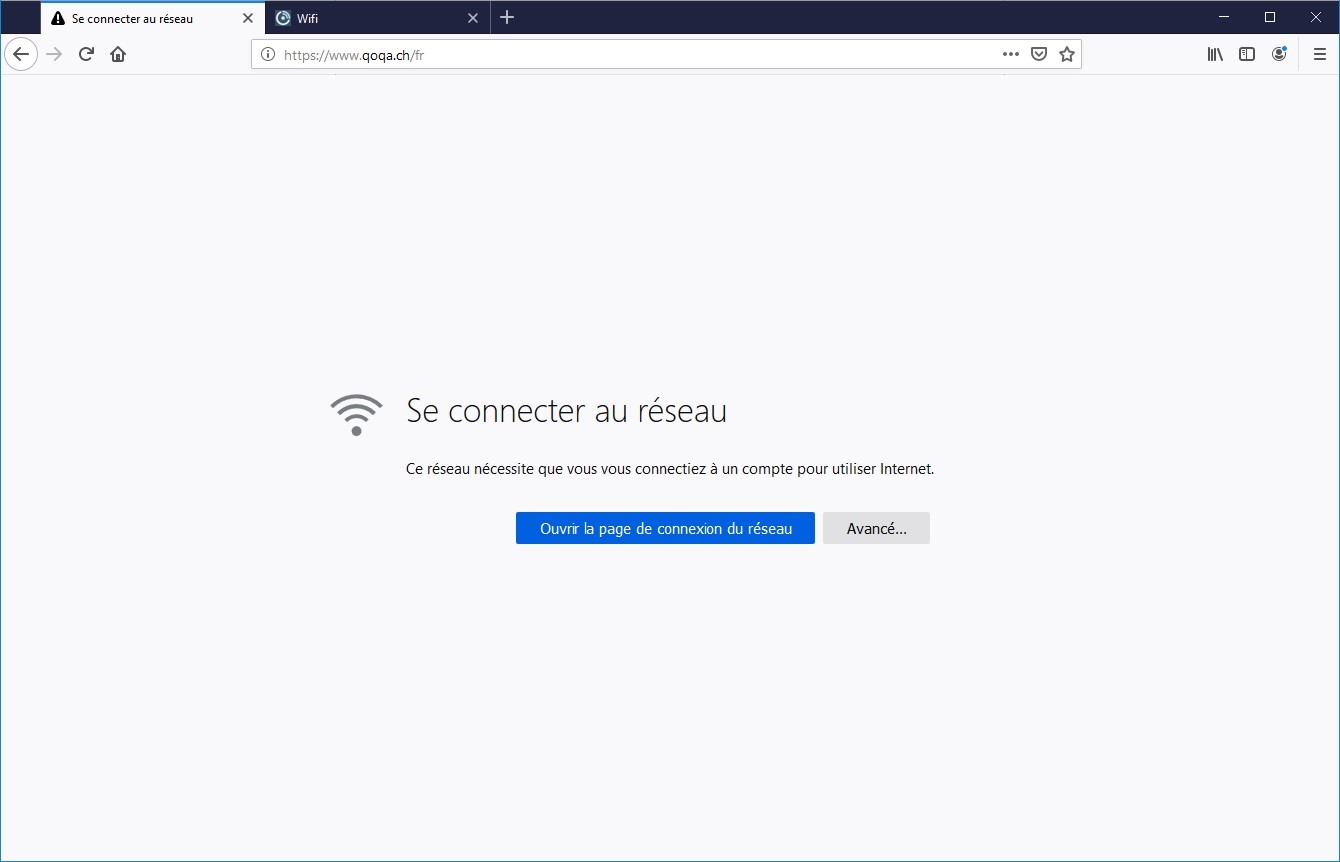 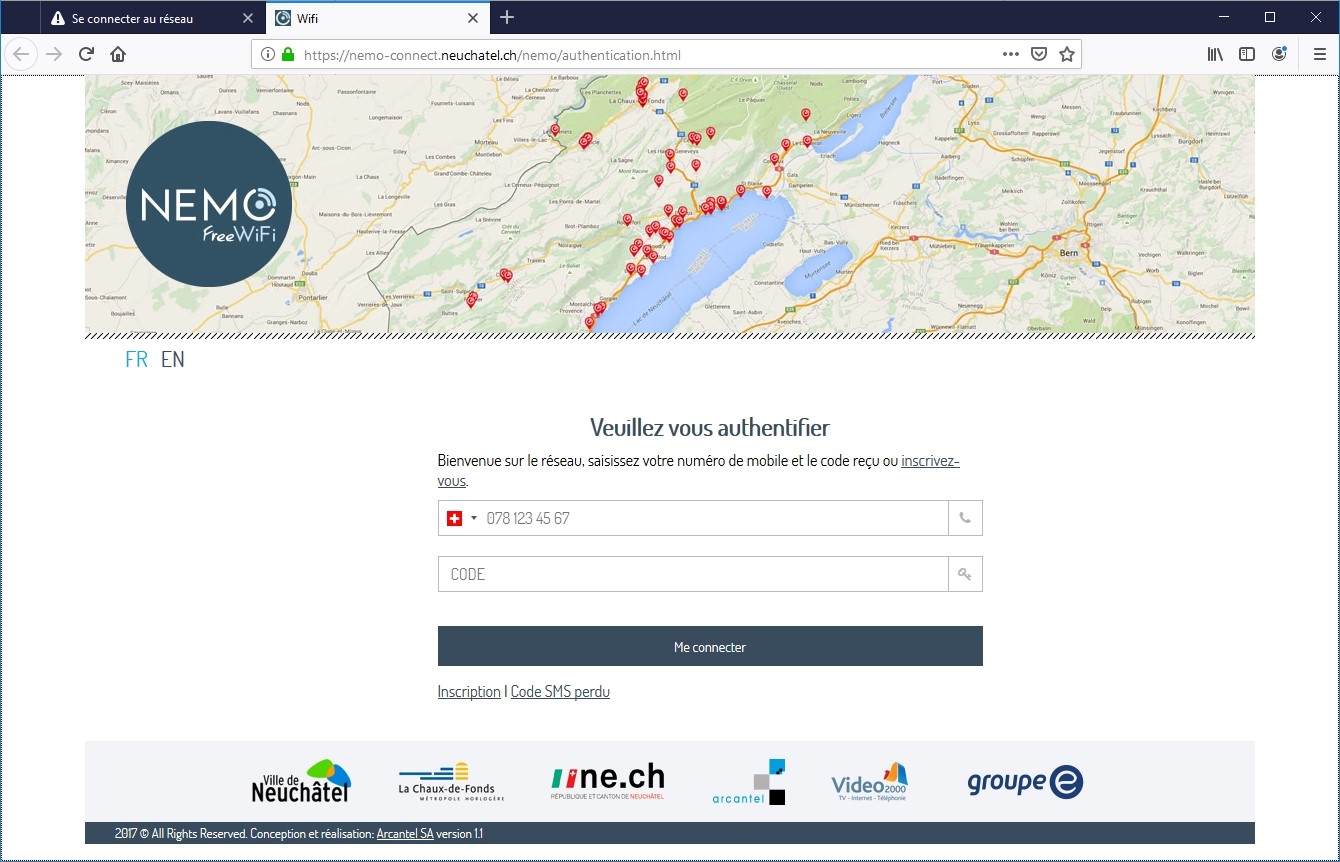 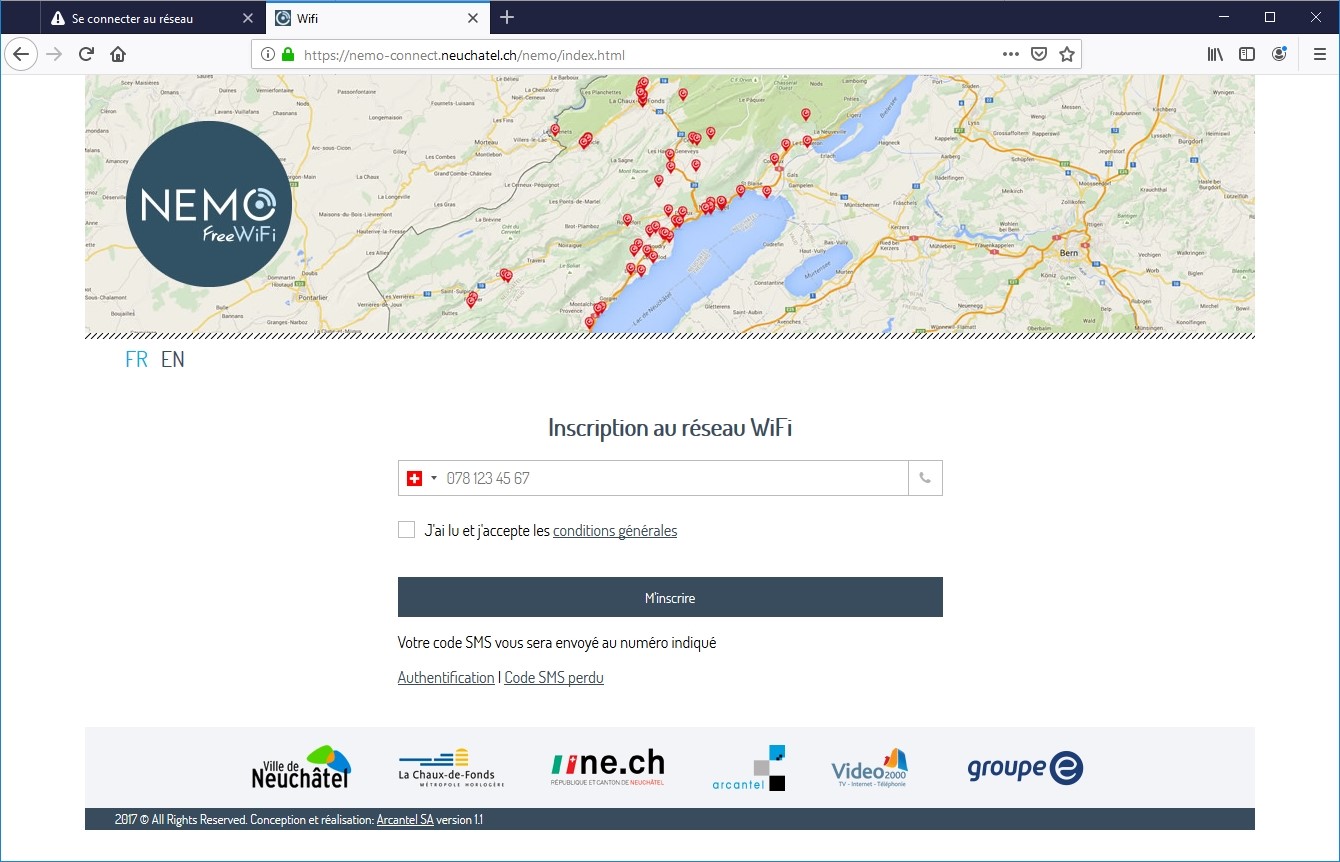 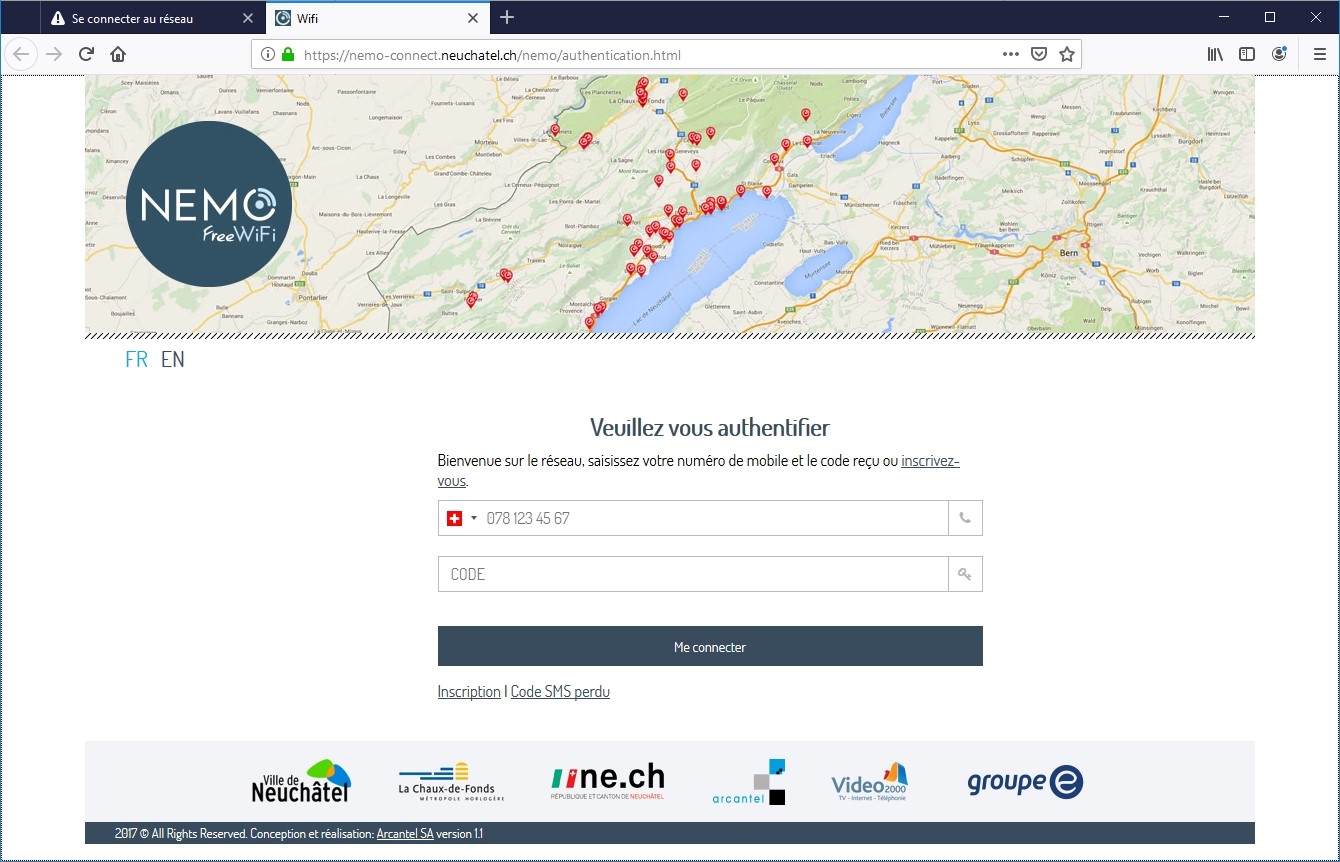 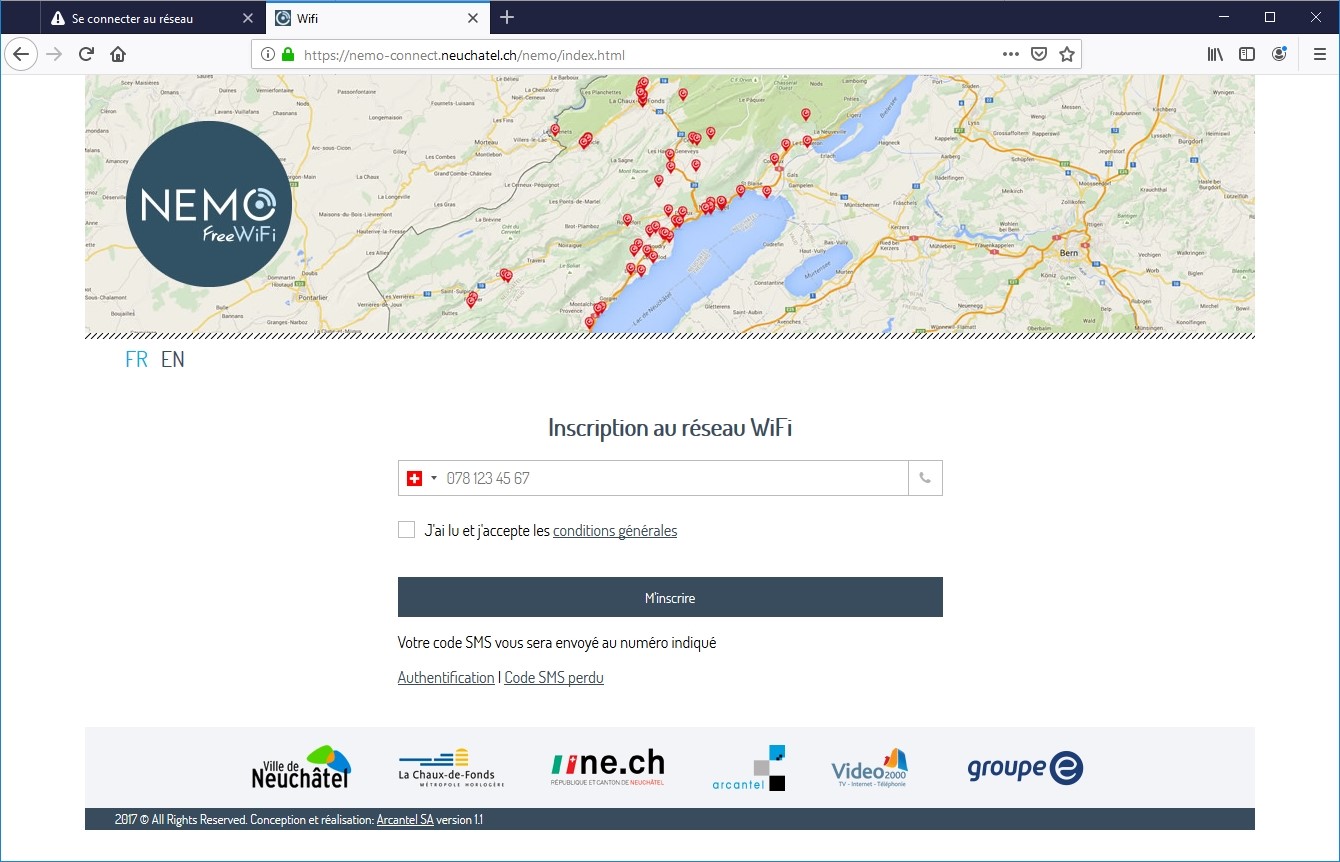 Vous recevez alors un code sur votre téléphone mobile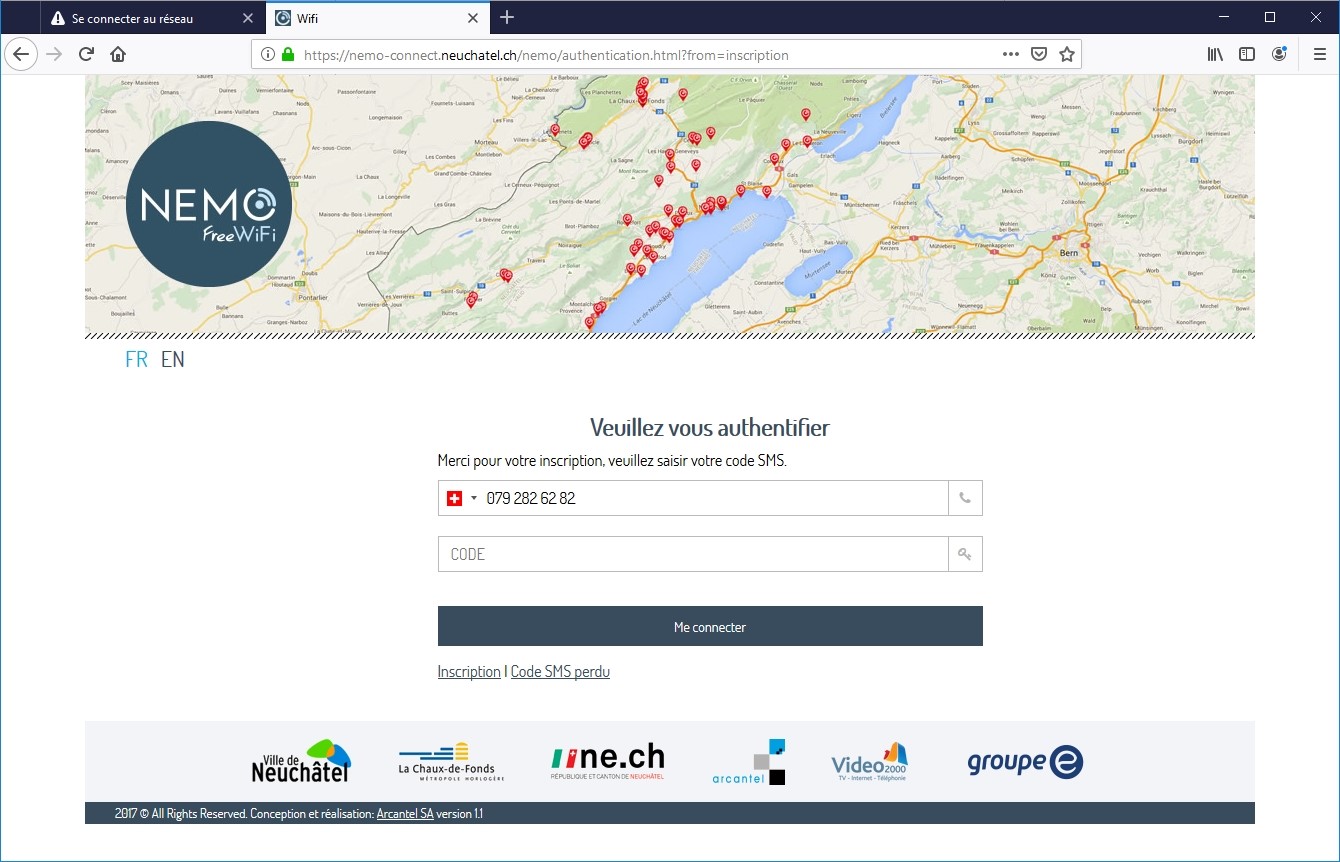 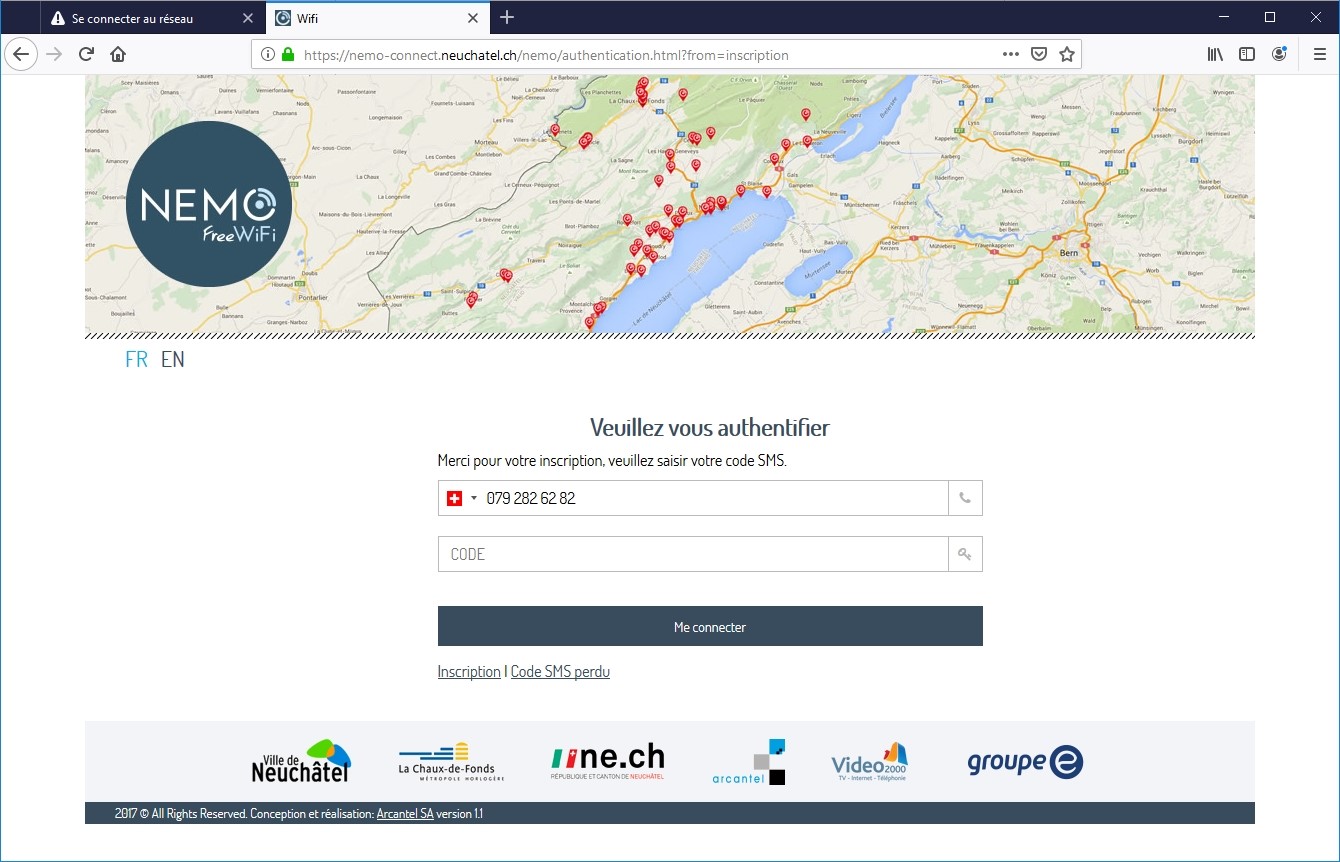 Procédure pour les connexions suivantes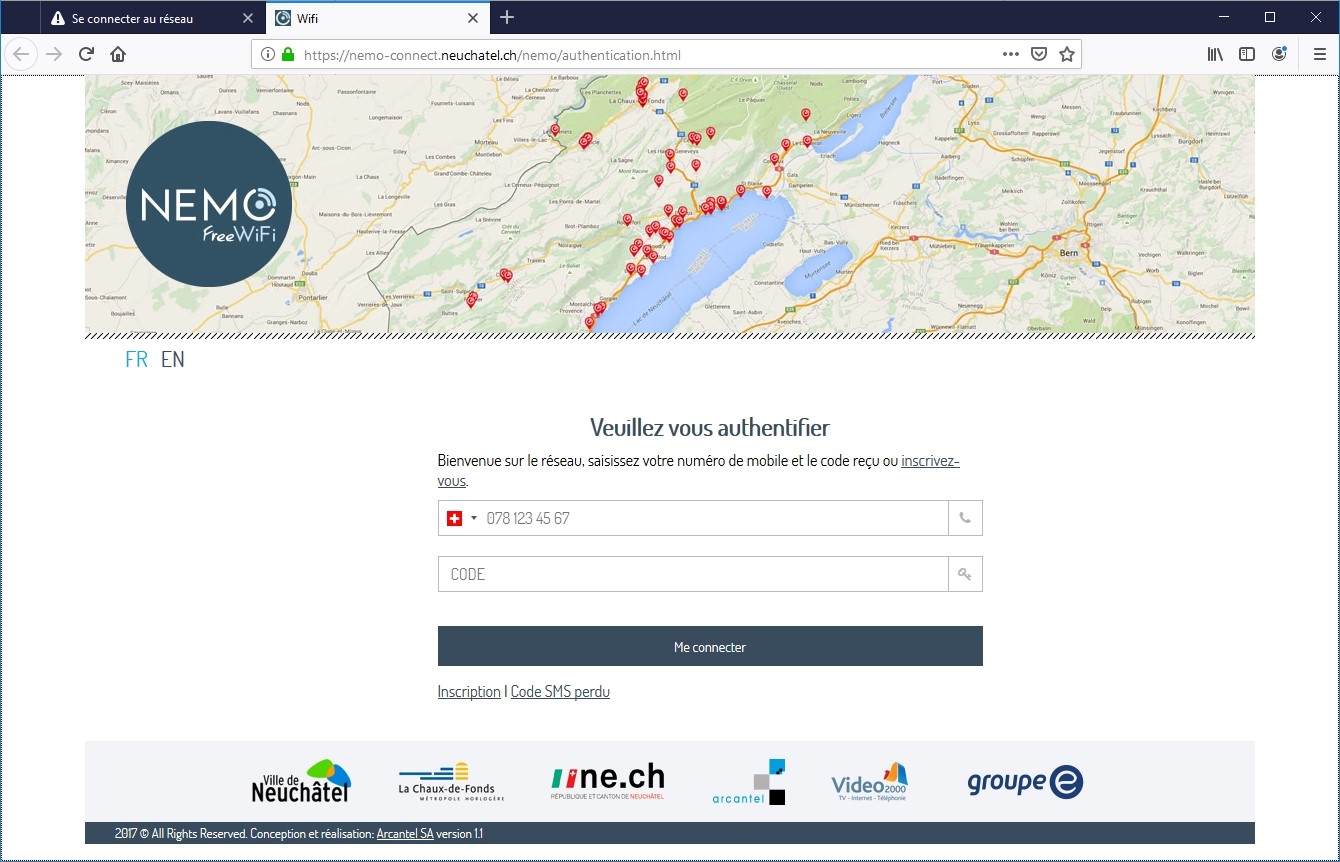 6.3. Que faire en cas de perte du code reçu par SMS ?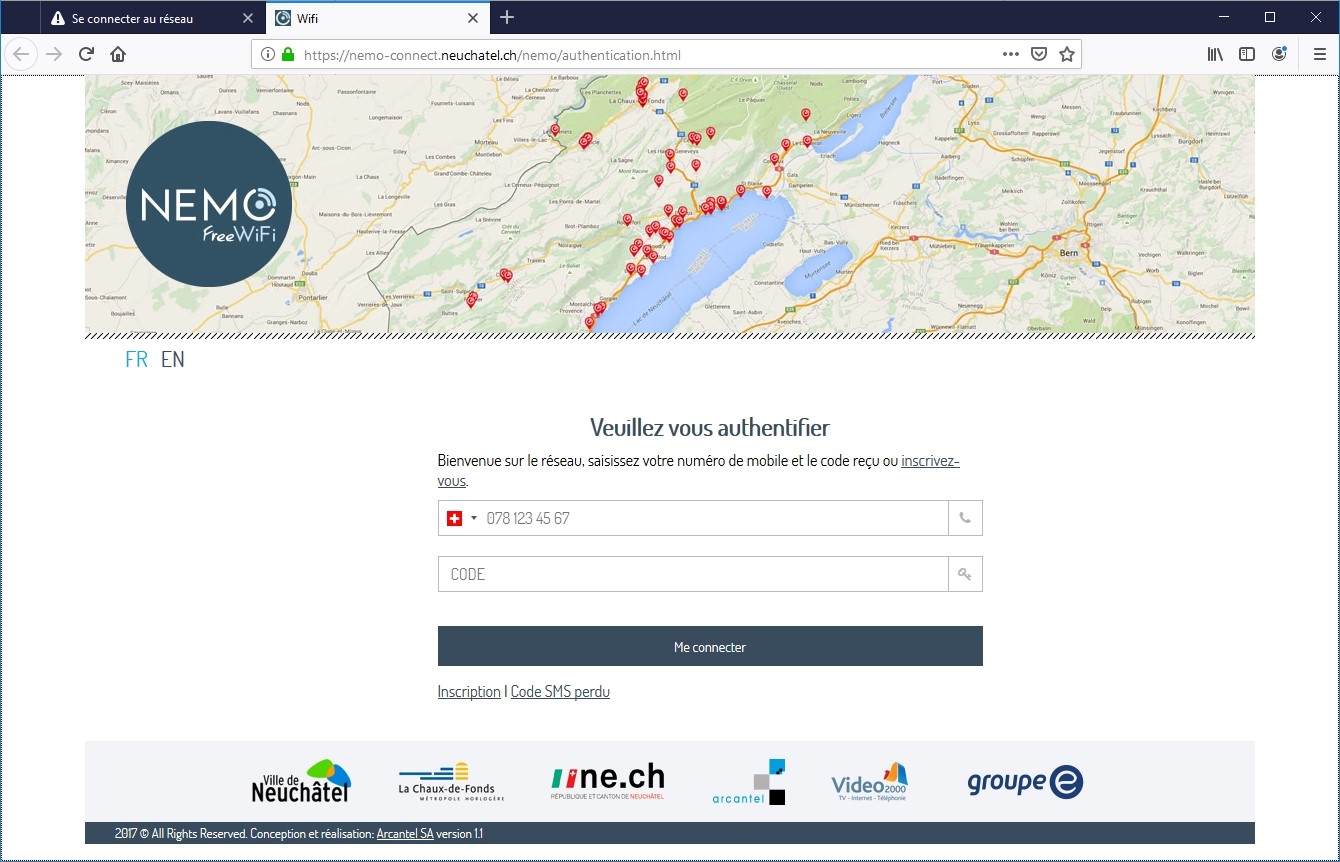 